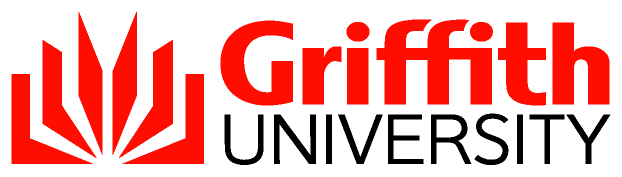 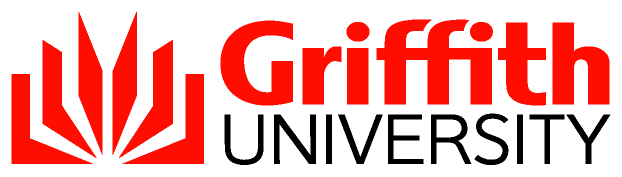 Academic Staff Reimbursement of Course Fees PolicyRationaleWhere a Head of School considers a particular degree or diploma would improve the work of the staff member for the school, the Head of School may make a recommendation to the Dean (Academic) for approval of reimbursement of up-front course fees costs which have been paid by the staff member.PolicyWhere enrolment in or progress towards a degree or diploma is required as a condition of appointment or confirmation, the reimbursement of up-front  course fee costs may be funded by the appropriate School/Group.Reimbursement of up-front course fee costs according to this policy may be made regardless of the institution at which study is undertaken.Continued reimbursement of up-front course fee costs is conditional upon satisfactory progress in each trimester. Where a School / Department’s budget is not sufficient to make a 100 per cent refund available to all staff members irrespective of a subject/course undertaken, the Dean (Academic) may approve a 100% refund of the up-front  course fee charge for a subject/course deemed directly relevant to the School/University;a 50% refund of the up-front  course fee charge for a subject/course deemed to be of some value to the School/University, but of primary relevance to the individual.ProceduresPrior to commencing a course of study the staff member consults with the Head of School to seek approval for reimbursement of up-front course fee costs.  The Head of School may then make recommendation to the Dean (Academic) for approval of the claim.If approved and following satisfactory progress in each trimester the staff member notifies the Head of School in writing of successful completion and provides documentary evidence of payment of the up-front course fee costs4.	Delegated Authorities The delegate is as listed in the Delegations Register, as amended from time to time. Approving authorityProvostApproval date4 May 2014AdvisorDirector, HRNext scheduled review2018Document URLhttp://policies.griffith.edu.au/pdf/Academic Staff Reimbursement of Course Fees Policy.pdfTRIM document   2023/0001156DescriptionThis document provides information regarding when an academic staff member is eligible for a reimbursement of course fees.Related documentsCode of ConductConflict of Interest PolicyDelegations PolicyDelegations ProcedureDelegations RegisterCode of ConductConflict of Interest PolicyDelegations PolicyDelegations ProcedureDelegations Register[Rationale] [Policy] [Procedures] [Delegated Authorities][Rationale] [Policy] [Procedures] [Delegated Authorities]